 «Утверждаю»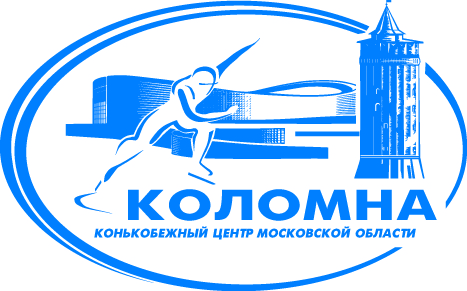 Генеральный директорМБУ «Конькобежный центр «Коломна»___________________   А.Н. Печурица                                        Расписание занятий и подготовок льда с 23.02.2015г. по 01.03.2015г.               «      »_______________ 2015г.Понедельник23 февраляВторник24 февраляСреда25 февраляЧетверг26 февраляПятница27 февраляСуббота28 февраляВоскресенье1 мартаОтв.Ледовая арена, дорожка 400 м8.30 – 9.40Комета9.00 – 9.40УОР г.Бронницы10.10 – 10.30 (Сх.№2)Подготовка льда10.30 – 12.15ЦОВС, Комета11.15 – 11.30 (Сх.№3)Подготовка льда12.15 – 12.35 (Сх.2)Подготовка льда12.35 – 14.20Сб. команды городов13.15 – 13.30(Сх.№3)Подготовка льда14.20 – 16.40Комета16.40 – 17.00 (Сх.2)Подготовка льда17.00 – 17.45УОР г.Бронницы17.00 – 18.45Комета,ЦОВС, Комета, ветераны17.45 – 18.00 (Сх.3)Подготовка льда19.00 – 20.20МУ СК «Непецино»8.30 – 9.40Комета9.00 – 9.40УОР г.Бронницы10.10 – 10.30(Сх.№2)Подготовка льда10.30 – 12.15ЦОВС, Комета11.15 – 11.30 (Сх.№3)Подготовка льда12.15 – 12.35 (Сх.2)Подготовка льда12.35 – 14.20Сб. команды городов13.15 – 13.30(Сх.№3)Подготовка льда14.20 – 16.40Комета16.40 – 17.00 (Сх.2)Подготовка льда17.00 – 17.45УОР г.Бронницы17.00 – 18.45Комета,ЦОВС, Комета, ветераны17.45 – 18.00 (Сх.3)Подготовка льда19.00 – 20.20ДЮСШ «Метеор»8.30 – 9.40Комета9.00 – 9.40УОР г.Бронницы10.10 – 10.30 (Сх.№2)Подготовка льда10.30 – 12.15ЦОВС, Комета11.15 – 11.30 (Сх.№3)Подготовка льда12.15 – 12.35 (Сх.2)Подготовка льда12.35 – 14.20Сб. команды городов13.15 – 13.30(Сх.№3)Подготовка льда14.20 – 16.40Комета16.40 – 17.00 (Сх.2)Подготовка льда17.00 – 17.45УОР г.Бронницы17.00 – 18.45Комета,ЦОВС, Комета, ветераны17.45 – 18.00 (Сх.3)Подготовка льда19.00 – 20.20МУ СК «Непецино»8.30 – 10.10Комета10.10 – 10.30 (Сх.№2)Подготовка льда10.30 – 12.15ЦОВС, Комета11.15 – 11.30 (Сх.№3)Подготовка льда12.15 – 12.35 (Сх.2)Подготовка льда12.35 – 14.20Сб. команды городов13.15 – 13.30(Сх.№3)Подготовка льда14.20 – 14.40 (Сх.2)Подготовка льда14.40 – 16.25Комета16.25 – 16.45 (Сх.2)Подготовка льда17.00 – 18.45Комета,ЦОВС, Комета, ветераны17.45 – 18.00 (Сх.3)Подготовка льда19.00 – 20.20КЛФК «Ритм»(на поворотах)8.30 – 9.40Комета9.00 – 9.40УОР г.Бронницы10.10 – 10.30 (Сх.№2)Подготовка льда10.30 – 12.15ЦОВС, Комета11.15 – 11.30 (Сх.№3)Подготовка льда12.15 – 12.35 (Сх.2)Подготовка льда12.35 – 14.20Сб. команды городов13.15 – 13.30(Сх.№3)Подготовка льда14.20 – 14.40 (Сх.2)Подготовка льда14.40 – 16.40Комета16.40 – 17.00 (Сх.2)Подготовка льда17.00 – 17.45УОР г.Бронницы17.00 – 18.45Комета,ЦОВС, Комета, ветераны17.45 – 18.00 (Сх.3)Подготовка льда18.55 – 19.15 (Сх.2)Подготовка льда19.15 – 20.45Массовое катание8.30 – 9.40Комета9.00 – 9.40УОР г.Бронницы10.10 – 10.30 (Сх.№2)Подготовка льда10.30 – 12.15ЦОВС, Комета11.15 – 11.30 (Сх.№3)Подготовка льда12.15 – 12.35 (Сх.2)Подготовка льда12.35 – 14.20Сб. команды городов13.15 – 13.30(Сх.№3)Подготовка льда14.20 – 16.40Комета16.40 – 17.00 (Сх.2)Подготовка льда17.00 – 17.45УОР г.Бронницы17.00 – 18.20Комета,ЦОВС, Комета, ветераны18.20 – 18.40 (Сх.2)Подготовка льда19.00 – 20.30Массовое катание9.00 – 10.40Сб. команды городов9.45 – 10.00 (Сх.3)Подготовка льда10.40 – 11.00 (Сх.2)Подготовка льда11.00 – 14.00Соревнования по конькобежному спорту среди ВУЗов Подготовки льда по графику соревнований15.20 – 15.40 (Сх.2)Подготовка льда16.00 – 17.30Массовые катания18.35 – 18.55 (Сх.2)Подготовка льда19.00 – 20.30Массовое катаниеАбрамов Филипп, Игнатьева Таисия